SUPPLEMENTARY MATERIALTable 1 of the supplementary materialMultivariable Cox Regression Analysis for Risk of All-cause, Cardiovascular and Heart Failure-related Death Including Inflammation Biomarkers (hs-CRP and ST2)a. For Cardiovascular Death and Heart-failure Related Death Competitive Risk Method Has Been UsedaN=678. bNT-proBNP, hs-CRP and Aβ40 as log (NT-proBNP), log (hs-CRP) and log(Aβ40), per 1 standard deviation. 95%CI, 95% confidence interval; Aβ40: amyloid-beta 1-40 peptide; ACE inhibitor: angiotensin-converting enzyme inhibitor; ARB, angiotensin receptor blocker; eGFR, estimated glomerular filtration rate (Chronic Kidney Disease Epidemiology Collaboration formula equation); HF: heart failure; HR, hazard ratio; hs-CRP, high-sensitivity C-reactive protein; LVEF, left ventricular ejection fraction; NYHA, New York Heart Association; NT-proBNP: N-terminal pro-B-type natriuretic peptide; ST2, soluble suppression of tumorigenicity-2.ST2§ per every 10 mL; P-value for the quadratic form of ST2 = .01 for all-cause death and P = .06 for cardiovascular death.Table 2 of the supplementary materialMeasurements of Performance of the Models For All-cause, Cardiovascular and Heart Failure-Related Death at 5 Years. For Cardiovascular Death and HF-Related Death Competitive Risk Method Has Been Used*Reference model: age, sex, NYHA functional class, LVEF, ischemic etiology, diabetes, eGFR, hemoglobin, sodium, beta-blocker treatment, ACE inhibitor or ARB treatment, and NT-proBNP. †Model with Aβ40: Reference model + Aβ40‡ P values versus reference model. §Uses the index of rank correlation, Somers Dxy, which already incorporates information of censored data.‖Uses the D’Agostino-Nam version of the Hosmer-Lemeshow calibration test. ¶Used as an expression of global goodness of fit; a significant p value in this test means that adding a new variable to the model significantly improves the accuracy of the reference model. Aβ40, amyloid-beta 1-40 peptide; ACE inhibitor: angiotensin-converting enzyme inhibitor; AIC, Akaike information criterion; ARB, angiotensin receptor blocker; AUC, area under the curve; BIC, Bayesian information criterion; eGFR, estimated glomerular filtration rate (Chronic Kidney Disease Epidemiology Collaboration formula equation); HF: heart failure; H-L, Hosmer–Lemeshow test; HR, hazard ratio; LVEF, left ventricular ejection fraction; NYHA, New York Heart Association; NRI, net reclassification improvement; NT-proBNP, N-terminal pro-B-type natriuretic peptide.Table 3 of the supplementary materialClinical Characteristics and Treatment Relative to Period Inclusion (2006-2009 Vs 2010-2013) Data in mean ± standard deviation, median (interquartile range) or n (%); *WHO (World Health Organization) criteria (< 13 g/dL in men and < 12 g/dL in women); #eGFR < 60 mL/min/1.73 m2; **n= 925; ***n=903; †n=649; ††n=802. § n=686.Aβ40, amyloid-beta 1-40 peptide; ACE inhibitor, angiotensin-converting enzyme inhibitor; ARB, angiotensin receptor blocker; BMI, body mass index; CRT, cardiac resynchronization therapy; eGFR, estimated glomerular filtration rate (Chronic Kidney Disease Epidemiology Collaboration formula equation); HF, heart failure; HFpEF, heart failure with preserved ejection fraction; hs-CRP, high-sensitivity C-reactive protein; ICD, implantable cardioverter-defibrillator; LBBB, left bundle branch block. LVEF, left ventricular ejection fraction; MRA, mineralcorticoid recptor antagonist; NYHA, New York Heart Association; NT-proBNP, N-terminal pro-B-type natriuretic peptide.Table 4 of the supplementary materialMultivariable Cox Regression Analysis for Risk of All-cause, Cardiovascular and Heart Failure-related Death in Patients With Left Ventricular Ejection Fraction < 50%. For Cardiovascular Death and HF-related Death Competitive Risk Method Has Been Used*NT-proBNP and Aβ40 as log (NT-proBNP) and log (Aβ40), per 1 standard deviation. 95%CI, 95% confidence interval; Aβ40, amyloid-beta 1-40 peptide; ACE inhibitor, angiotensin-converting enzyme inhibitor; ARB, angiotensin receptor blocker; eGFR, estimated glomerular filtration rate (Chronic Kidney Disease Epidemiology Collaboration formula equation); HF, heart failure; HR, hazard ratio; LVEF, left ventricular ejection fraction; NYHA, New York Heart Association; NT-proBNP, N-terminal pro-B-type natriuretic peptide.Table 5 of the supplementary material. Multivariable Cox Regression Analysis for Risk of All-cause, Cardiovascular and Heart Failure-related Death Including Inflammation Biomarkers (hs-CRP and ST2)** In Patients With Left Ventricular Ejection Fraction < 50%. For Cardiovascular Death and Heart-failure Related Death Competitive Risk Method Has Been Used. *NT-proBNP, hs-CRP and Aβ40 as log (NT-proBNP), log (hs-CRP) and log (Aβ40), per 1 standard deviation. **N=567. ST2§, per every 10 mL; P-value for the quadratic form of ST2 = .20795%CI, 95%confidence interval; Aβ40, amyloid-beta 1-40 peptide; ACE inhibitor, angiotensin-converting enzyme inhibitor; ARB, angiotensin receptor blocker; eGFR, estimated glomerular filtration rate (Chronic Kidney Disease Epidemiology Collaboration formula equation); HF, heart failure; HR, hazard ratio; hs-CRP, high-sensitivity C-reactive protein; LVEF, left ventricular ejection fraction; NYHA, New York Heart Association; NT-proBNP, N-terminal pro-brain natriuretic peptide;; ST2, soluble suppression of tumorigenicity-2.Figure of the supplementary material. Survival curves relative to median blood Aβ40 concentration in patients with left ventricular ejection fraction < 50%. A: Kaplan-Meier survival curves for all-cause death. B: cumulative incidence of cardiovascular death, taking into account other causes of non-cardiovascular of death as competitive risk event. C: cumulative incidence of heart failure-related death, taking into account other cardiovascular and non-cardiovascular causes of death as competitive risk event. Aβ40, amyloid-beta 1-40 peptide; HR, hazard ratio.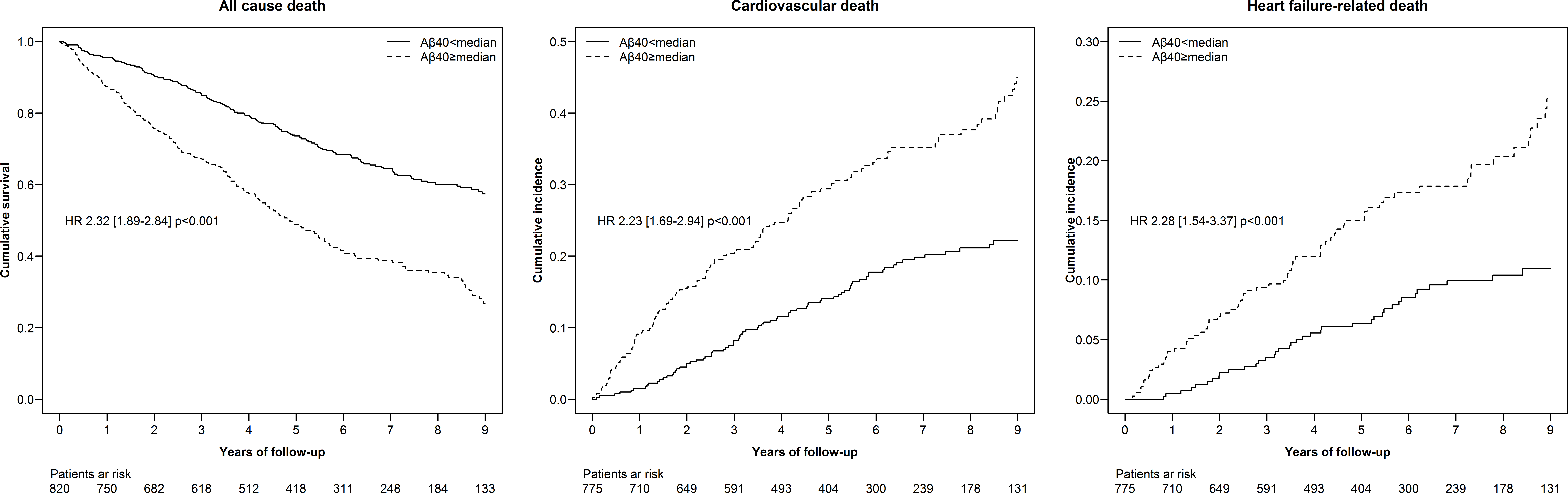 All-cause deathAll-cause deathAll-cause deathCardiovascular DeathCardiovascular DeathCardiovascular DeathHF-related deathHF-related deathHF-related deathHR95%CIP ValueHR95%CIP ValueHR95%CIP ValueAge1.041.03-1.06<.0011.041.02-1.05< .0011.041.02-1.06< .001Female 0.690.55-0.89.003––––––Ischemic etiology of HF–––––––––LVEF1.011.00-1.02.04––––––NYHA functional class1.481.21-1.81<.001––––––eGFR, mL/min/1.73 m2–––––––––Diabetes mellitus1.331.08-1.64.0071.401.05-1.85.02–––ACE inhibitor or ARB treatment0.690.50-0.95.03–––0.610.38-1.00.05Beta-blocker treatment0.700.51-0.97.03––––––Sodium–––0.930.89-0.98.0030.940.89-0.99.01Hemoglobin0.930.88-0.99.03––––––NT-proBNPb1.311.15-1.50< .0011.321.11-1.57.0021.321.10-1.57.003hs-CRP–––––––––ST2§1.201.08-1.33.0011.171.00-1.36.05–––Aβ40b1.211.08-1.35.0011.171.01-1.35.041.130.93-1.37.22All-cause deathAll-cause deathCardiovascular deathCardiovascular deathHF-related deathHF-related deathReference Model withReference Model with  ReferenceModel withModel*Aβ40†Model*Aβ40†Model*Aβ40†DiscriminationC-statistic§0.7420.753 (0.720-0.775)(0.729-0.778)Reference‡P = .15AUC0.8060.811 0.7550.7620.7550.761(0.776-0.836)(0.782-0.841)(0.716-793)(0.724-0.800)(0.707-0.802)(0.714-0.808)Reference‡P = .20Reference‡P = .12Reference‡P = .23CalibrationH-LChi-square: 6.67Chi-square: 7.80Chi-square: 5.0 Chi-square: 3.96Chi-square: 10.32 Chi-square: 4.30P = .25P = .17P = .42P = .56P = .07P = .51Brier score0.11810.11680.09220.09130.05300.0529AIC539553823023301815801580BIC542854193051305215991604Likelihood ratio¶Reference‡P < .001Reference‡P = .02Reference‡P = .22ReclassificationNRI, %Reference34.3 (22.1; 48.8)Reference28.8 (13.5;44.9)Reference29.0 (7.6; 49.8)‡P = .001‡P < .001‡P = .012006-2009 2010-2013P-valueN=643N= 296Age, years66.0 ± 12.865.9 ± 12.2.95Male, n (%)464 (72.2)218 (73.6).64White, n (%)637 (99.1)294 (99.3).63Ischemic etiology, n (%)336 (52.2)139 (47.0).13HF duration, months26.7 (4.8–72)10 (2–55.5)< .001LVEF, %33.3 ± 13.233.7 ± 13.2.67HFpEF (LVEF ≥ 50), n (%)82 (12.8)37 (12.5).91NYHA class III-IV, n (%)164 (25.5)49 (16.6).002Diabetes, n (%)231 (35.9)111 (37.5).64Hypertension, n (%)401 (62.3)193 (65.2).40Anemia, n (%)*,**297 (46.4)129 (45.2).75Renal insufficiency, n (%)#,**404 (62.8)148 (50)< .001Atrial fibrillation, n (%)133 (20.7)76 (25.9).08Cognitive impairment, n (%)††18 (3.2)5 (2.1).44BMI, Kg/m2**27.9 ± 5.227.2 ± 5.6.07eGFR, mL/min/1.73m253.3 ± 26.259.6 ± 27.6< .001Na, mmol/L**139.1 ± 3.4138.1 ± 3.7< .001Hemoglobin, g/dL**12.9 ± 1.912.9 ± 1.9.79NT-proBNP, ng/L***1180 (491–2726)1487 (698–3817).001Neprilysin, ng/mL0.65 (0.42–1.11)0.63 (0.36–1.29).035hs-CRP†3.74 (1.42–8.92)2.65 (1.05–6.7).20ST2§39.5 (31.2–51.2)33.7 (28.7–41.5.9).007Treatment, n (%)    ACE inhibitor or ARB590 (91.8)240 (81.1)< .001    Beta-blocker578 (90)267 (90.2).88    MRA377 (58.6)175 (59.1).89    Loop diuretic596 (92.7)254 (85.8)<.001    Digoxin277 (43.1)22 (26)<.001    Ivabradine44 (6.8)54 (18.2)<.001    Statins491 (76.3)211 (71.3).10    CRT51 (7.9)30 (10.1).26    ICD82 (12.8)46 (15.5).25All-cause deathAll-cause deathAll-cause deathCardiovascular DeathCardiovascular DeathCardiovascular DeathHF-related deathHF-related deathHF-related deathHR95%CIP ValueHR95%CIP ValueHR95%CIP ValueAge1.051.03-1.06<.0011.041.02-1.05<.0011.041.02-1.06<.001Female 0.650.51-0.84<.0010.690.48-0.98.04–––Ischemic etiology of HF–––––––––LVEF–––––––––NYHA functional class1.801.47-2.22<.0011.371.02-1.85.04–––eGFR, mL/min/1.73 m2––––––Diabetes mellitus1.321.07-1.62.0091.451.08-1.95.011.751.17-2.63.007ACE inhibitor or ARB treatment0.570.41-0.78.001––––––Beta-blocker treatment0.500.36-0.70<.001––––––Sodium–––0.950.91-1.00.03–––Hemoglobin0.930.87-0.99.02–––1.151.02-1.29.022NT-proBNP*1.341.18-1.52<.0011.501.26-1.78<.0011.651.32-2.06<.001Aβ40*1.241.11-1.38<.0011.110.95-1.28.191.080.88-1.34.46All-cause deathAll-cause deathAll-cause deathCardiovascular DeathCardiovascular DeathCardiovascular DeathHF-related deathHF-related deathHF-related deathHR95%CIP ValueHR95%CIP ValueHR95%CIP ValueAge1.041.03-1.06<.0011.041.02-1.05<.0011.041.02-1.06<.001Female 0.680.52-0.89.0050.690.48-0.98.04–––Ischemic etiology of HF–––––––––LVEF–––––––––NYHA functional class1.651.31-2.08<.001------–––eGFR, mL/min/1.73 m2–––––––––Diabetes mellitus1.381.10-1.73.0061.451.08-1.95.011.751.17-2.63.007ACE inhibitor or ARB treatment0.670.45-1.00.048––––––Beta-blocker treatment0.570.39-0.84.004––––––Sodium–––0.950.91-0.99.03–––Hemoglobin0.910.85-0.98.008–––1.151.02-1.29.02NT-proBNP*1.301.12-1.50.0011.561.31-1.85<.0011.651.32-2.06<.001hs-CRP–––––––––ST2§1.051.01-1.10.02––––––Aβ40*1.241.10-1.40.0011.110.96-1.29.171.080.88-1.34.46